ТВОЕ ВРЕМЯ Молодёжная политика Пермского района13 янв в 12:06Действия#твоевремя #пермрайон2020 #молодежьпк #НацПроектСоцАктивность#НацпроектПермскийРайон

ФОТОКОНКУРС «НЕ СИДИ ДОМА»

Эта новость для тех, кто любит фотографировать. Агентство по туризму и молодёжной политике Пермского края и Центр развития туризма Пермского края объявили о старте зимнего этапа фотоконкурса «Не сиди дома».

В конкурсе могут принять участие жители и гости Пермского края, независимо от возраста, пола, места проживания, рода деятельности. 

Для того, чтобы принять участие в конкурсе, необходимо разместить свои зимние фотографии из путешествий по Пермскому краю в социальных сетях: Вконтакте, Instagram, Facebook – с хэштегом #несидидомазимой и геолокацией (пометкой места съемки) или в специально организованной для проведения мероприятия группе Не сиди дома - фотоконкурс . 

Конкурсные работы принимаются до 29 февраля. Победителей определит жюри, а результаты будут названы в марте.

1 место - сертификат на двоих в Губаха - горнолыжный курорт. Официальная группа, включающий катание, проживание и питание. 
2 место - получит в подарок от Гостинично-туристический комплекс «Сталагмит» проживание в гостинице, посещение Кунгурской ледяной пещеры и бассейна. 
3 место - мастер-класс по Вязовским пряникам Вязовские пряники в город Кунгур.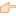 